Application formHow to Approach Biographical Research?Early Career Scholars Workshop on Biographical Research30.11.2019 POLIN Museum of the History of Polish Jews, Warsaw
A. Personal informationE-mail addressB. EducationC. Fluency in foreign languages (elementary, intermediate, advanced)Experience in researchProject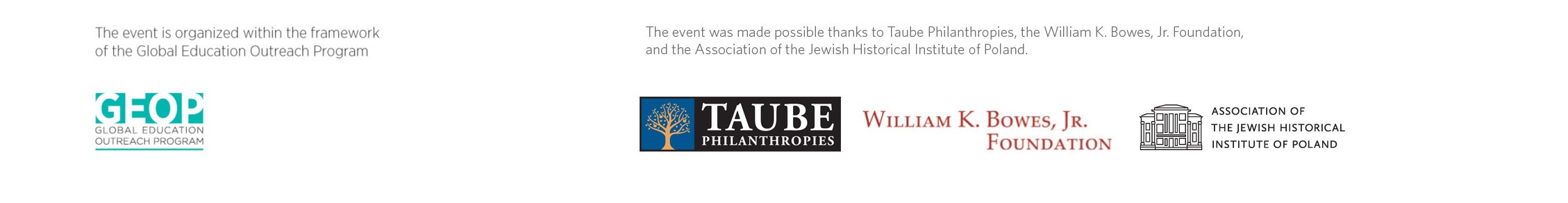 I declare that I consent to the processing of my personal data contained in this application form for the purposes necessary to the process of functioning of the POLIN Museum of the History of Polish Jews in accordance with the provisions of the Act of 10 May 2018 on the protection of personal data (Journal of Laws of 2018, item 1000), Regulation of the European Parliament and of the EU Council of 27 April 2016 on the protection of individuals with regard to the processing of personal data and on the free movement of such data and the repeal of Directive 95/46 / EC (hereinafter "RODO").The administrator of your personal data is the POLIN Museum of the History of Polish Jews based in Warsaw (00-157) Anielewicza 6 street. The POLIN Museum has been appointed Data Protection Officer, which you can contact via e-mail iod@polin.pl, or by phone at 22 471 03 41.Your personal data will be processed in order to carry out the event at the POLIN museum on the basis of art. 6 par. a) regulation, i.e. the consent of the data subject.The recipients of your personal data may be: IT systems and IT service providers, entities providing accounting services to the Museum, quality of service investigations, claims recovery, legal, analytical and marketing services, electronic payment systems operators and banks in the scope of payments, bodies entitled to receive your personal data based on the law.Your personal data may be transferred to a third country on the basis of art. 45 par. 1 RODO and Commission Implementing Decision (EU) 2016/1250 of 12 July 2016 adopted by Directive 95/46 / EC of the European Parliament and of the Council on the adequacy of protection provided by the EU-US Privacy Shield (notified under document number C (2016) 4176). Your personal data will be processed for personal data processed in order to implement the co-organization of the event. After this period, personal data will be processed only to the extent and for the time required by law.Each of the expressed consents can be withdrawn at any time. Withdrawal of consent does not affect the legality of the processing carried out prior to its withdrawal. For the purposes of evidence, the Museum asks for withdrawal of consent in writing to the address (Warsaw (00-157) 6 Anielewicza Street) or electronic (email to iod@polin.pl).You have the right to access your data and the right to rectify, delete, limit processing, the right to data transfer, the right to object, the right to withdraw consent at any time without affecting the legality of processing, which was made on the basis of consent before its withdrawal.You have the right to lodge a complaint to the supervisory authority when you feel that the processing of personal data concerning you violates the provisions of the General Data Protection Regulation of April 27, 2016. Your data will be processed in an automated manner, they will also be profiled in this. Providing personal data is voluntary, but it is necessary to provide services, including electronic services for your behalf or the conclusion and performance of contracts. The consequence of not providing personal data required by the Museum is the lack of possibility to provide services.Date, place: __________________________                              	Signature: _____________________________First name SurnameTelephone numberHighest university degree, year and place of graduation, subject/title of PhD dissertationLanguageWrittenSpokenEnglishScholarships and internships within the past 5 yearsMost important academic publications (up to 5)Participation in academic conferences (up to 5)TitleBrief description of your project (approx. 350 words)Explain your motivation why you want to participate in the workshop, including 1-2 questions/problems you face in your biographical research project (approx. 350 words)